Ľudská psychika a psychické procesyPSYCHIKA – súhrn psychických (duševných) javov.                   - schopnosť reagovať na podnety okolia.Ľudská psychika je spojená s činnosťou mozgu.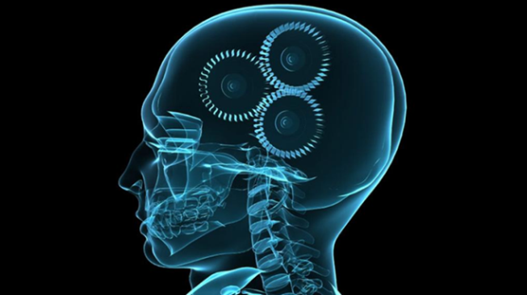 Neustále sa mení, zdokonaľuje, vyvíja.Človek zachytáva okolitý svet pomocou svojich 5 zmyslov ( zrak, sluch, čuch, chuť, hmat)Informácie spracúva mozog.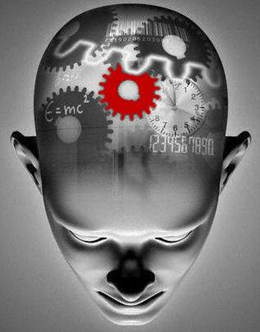 Tento jav  voláme prežívanie – vnútorný svet človeka. U každého je iné, jedinečné.Súčasťou psychiky je aj správanie, ktoré môže pozorovať aj iná osoba.Vedomé správanie = konanie a má vždy stanovený cieľ.Psychický život človeka(vnútorné prežívanie) tvoria:• psychické procesy – pocit, vnem, predstava, pamäť, myslenie – umožňujú poznávať seba a svet okolo nás• psychické stavy – tréma, nadšenie, únava – momentálny stav, ktorý ovplyvňuje našu činnosťZákladom poznania sú:pocit – získame na základe zmyslovvnem – odraz skutočnosti spracovaný mozgompredstava – vzniká na základe minulej skúsenosti ( bez priameho  podnetu)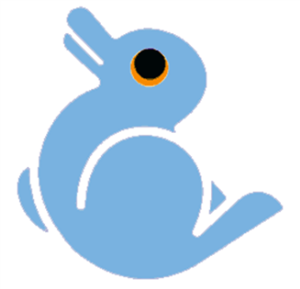 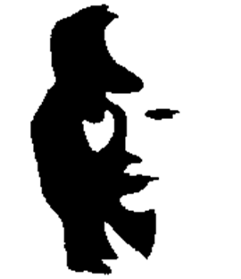 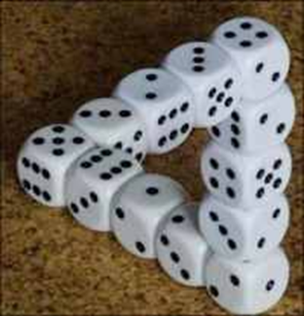 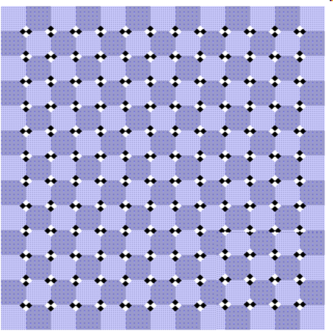                               optické klamyMôžete si pozrieť zopár optických klamov!http://www.youtube.com/watch?v=73tg6Y8lHakhttp://www.mojevideo.sk/video/918c/animovane_opticke_iluzie.htmlhttp://www.mojevideo.sk/video/8e79/najlepsia_opticka_iluzia_roku_2010.html